УКРАЇНА     ЧЕРНІГІВСЬКА МІСЬКА РАДА     ВИКОНАВЧИЙ КОМІТЕТ    Р І Ш Е Н Н ЯПро передачу житлового будинку з балансу  комунального підприємства«ЖЕК-13» Чернігівської міської радина баланс ОСББ Розглянувши  лист  голови  правління  ОСББ  «ЗОРЯНЕ 71»,      Форостянко А. Г., відповідно до статті 30 Закону України «Про місцеве самоврядування в Україні», Закону України «Про об’єднання співвласників багатоквартирного будинку», Закону України «Про особливості здійснення права власності у багатоквартирному будинку», постанови Кабінету Міністрів України від 11.10.2002 року № 1521 «Про реалізацію Закону України «Про об’єднання співвласників багатоквартирного будинку», виконавчий комітет міської ради вирішив:1. Надати дозвіл комунальному підприємству «ЖЕК-13» Чернігівської міської ради (Прищеп В. М.) на передачу на баланс ОСББ «ЗОРЯНЕ 71» житлового будинку № 71 по вулиці Красносільського в місті Чернігові. 2. Комунальному підприємству «ЖЕК-13» Чернігівської міської ради (Прищеп В. М.) забезпечити проведення процедур прийому - передачі житлового будинку на баланс ОСББ «ЗОРЯНЕ 71» відповідно до вимог чинного законодавства України.3. Виключити зазначений житловий будинок із додатку 1 до рішення виконавчого комітету міської ради від 27 грудня 2012 року № 364 «Про реформування житлово - комунального господарства міської ради».4. Контроль за виконанням цього рішення покласти на заступника міського голови Черненка А. В. Міський голова                                                                             В. А. АтрошенкоСекретар міської ради     				                       В. Е. Бистров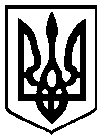 6 квітня  2017 року          м. Чернігів № 153